Litaúrval á akrýldúk    

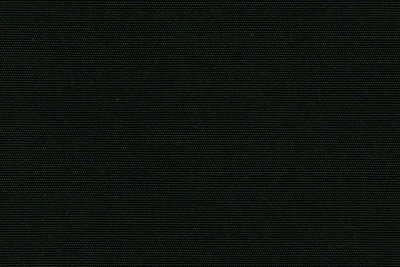 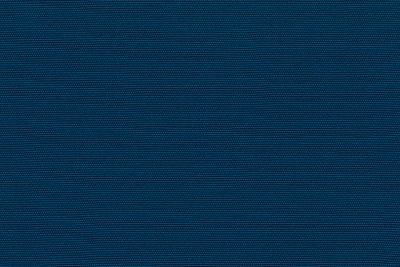                                R-103                                                             R-172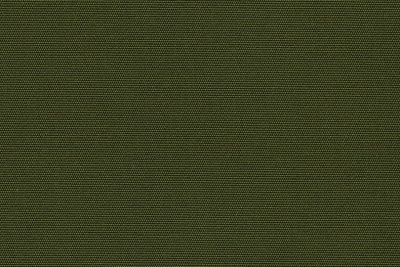 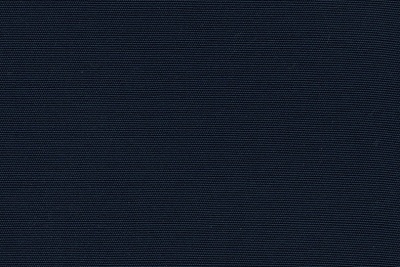                              R-162                                                                 R-174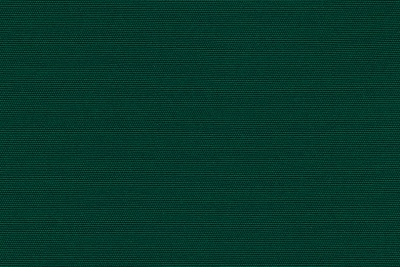 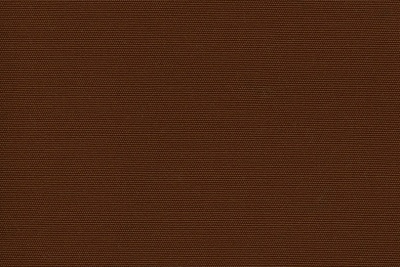                            R-163                                                                     R-195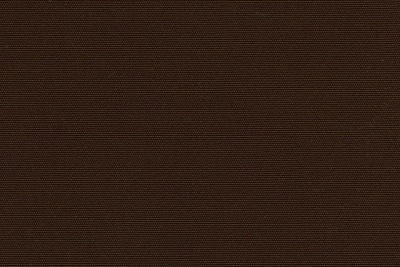 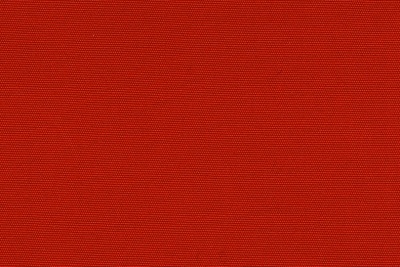                             R-156                                                                      R-176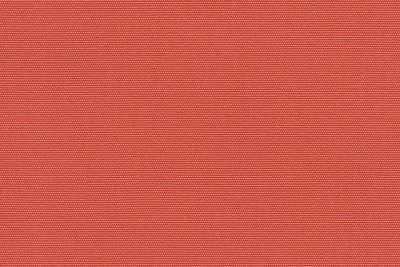 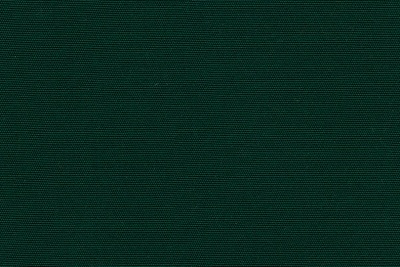                            R-105                                                                  R-102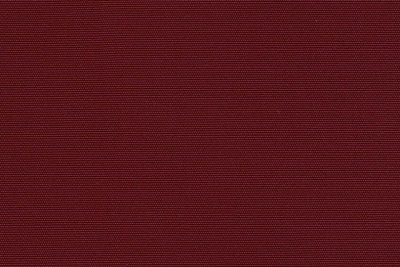 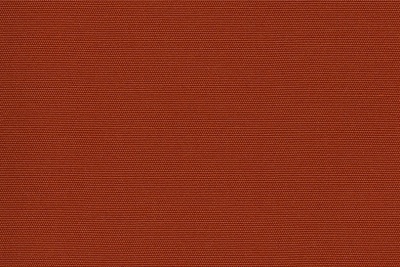                          R-177                                                                    R-104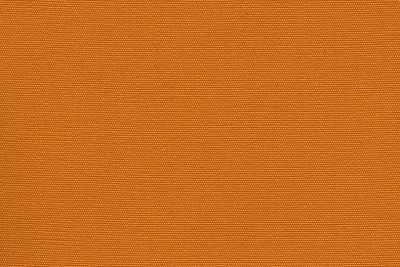 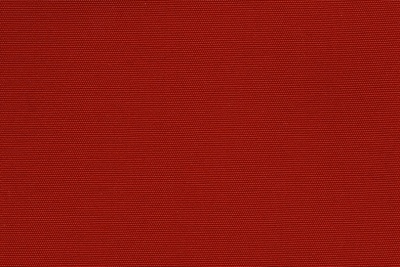                            R-158                                                                  R-182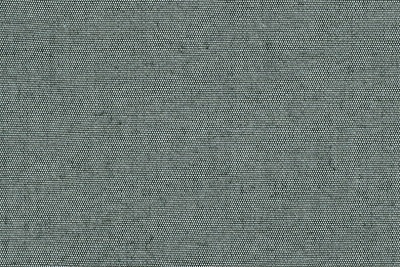 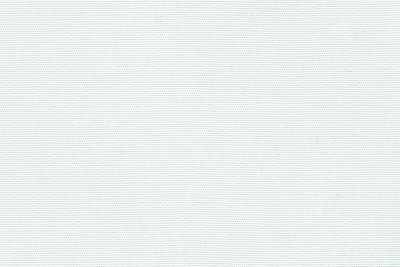                            R-112                                                                   R-099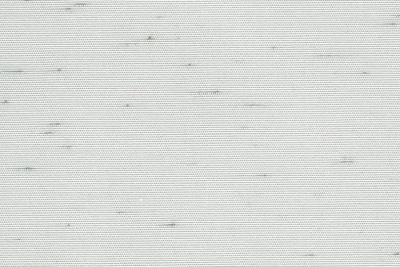 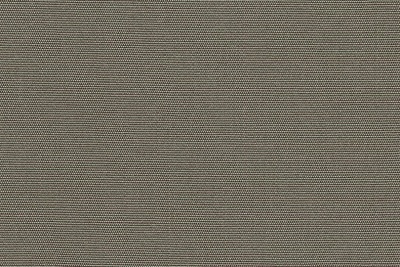                          R-415                                                                   R-161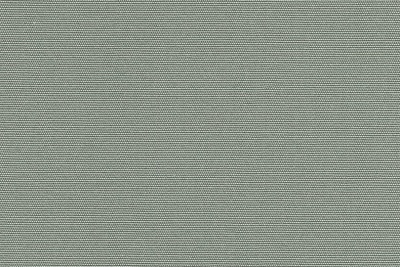 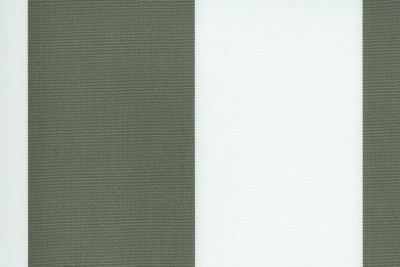                                 R-123                                                                 R-061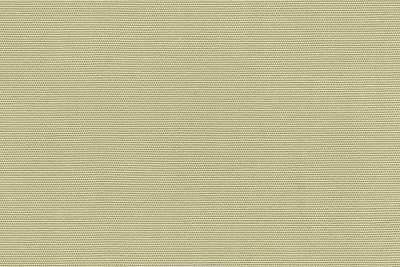 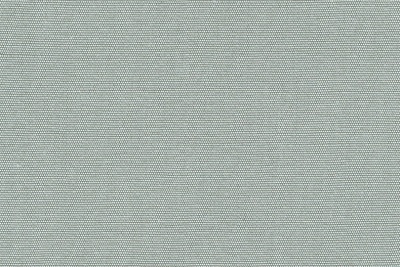                               R-115                                                                   R-114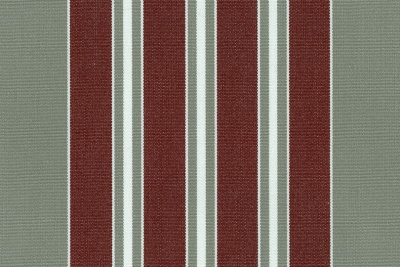 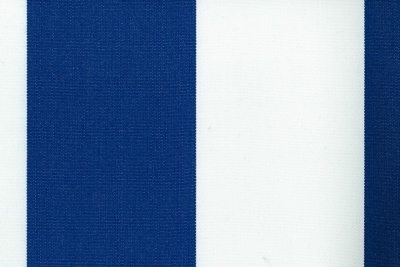                             R-434                                                                    R-016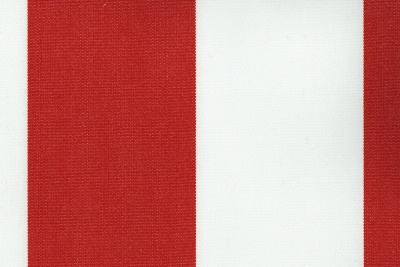 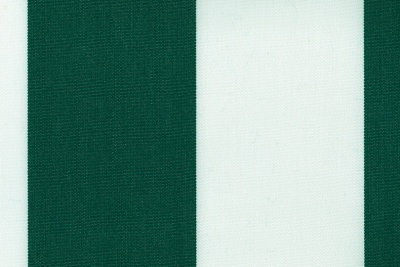                               R-012                                                                       R-014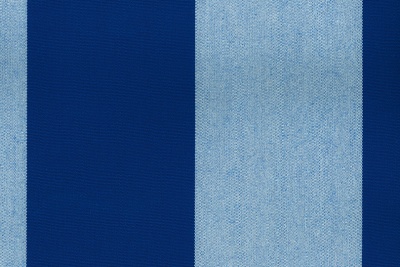 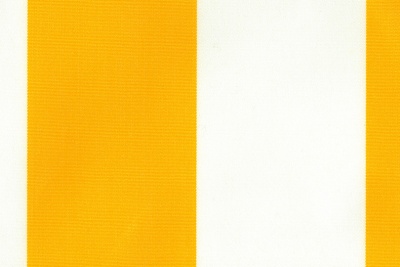                             R-166                                                                         R-055